PEDIDO DE INFORMAÇÕES nº 41/2018CONSIDERANDO que na data de 26/01/2018 este Vereador recebeu a visita da Sr.ª Benedita Maria Marcolina Fernandes, moradora do nº 177 da Rua Santa Cruz, no Jardim Califórnia e, diante da informação por ela fornecida de que uma galeria de águas pluviais foi construída sob o seu terreno e que, com frequência, devido às fortes chuvas, a água tem invadido não só a sua residência, mas a de todos os moradores, conforme constatado por este vereador em visita ao local; CONSIDERANDO a reclamação dos moradores que depois das novas construções e dos condomínios, que passaram também a utilizar a antiga tubulação sem que tivesse aumentado a sua capacidade, as casas têm sido invadidas pelas águas;CONSIDERANDO que a mencionada galeria de águas pluviais não suporta o volume da água que vem de várias outras construções novas e de condomínios construídos naquela região;CONSIDERANDO o prejuízo que vem sofrendo a Sr.ª Benedita Maria Marcolina Fernandes e todos os moradores daquela localidade por terem suas casas invadidas pela água, cujo o nível já chegou a 50cm, fazendo com que perdessem seus pertences;CONSIDERANDO que este Vereador, na data do dia 26/01/2018, enviou um oficio sob o n° 235/01/2018 solicitando providências ao SAAE, devido à crítica situação dos moradores;CONSIDERANDO que no dia 20/03/2018 mais uma vez este Vereador esteve no local, após solicitação dos moradores, e pode constatar um grande alagamento devido às fortes chuvas que caíram naquela tarde,REQUEREMOS à Excelentíssima   desta ,  e    , cumpridas as  , seja encaminhado ao   Municipal de Jacareí o   de :O SAAE tem conhecimento do problema enfrentado pelos moradores da Rua Santa Cruz ?Em caso positivo, qual providência será tomada por parte do SAAE para a solução do problema?Ao  de , subscrevemos. das , 28 de março de 2018VALMIR DO PARQUE MEIA LUAVereador – Líder do PSDCVice-Presidente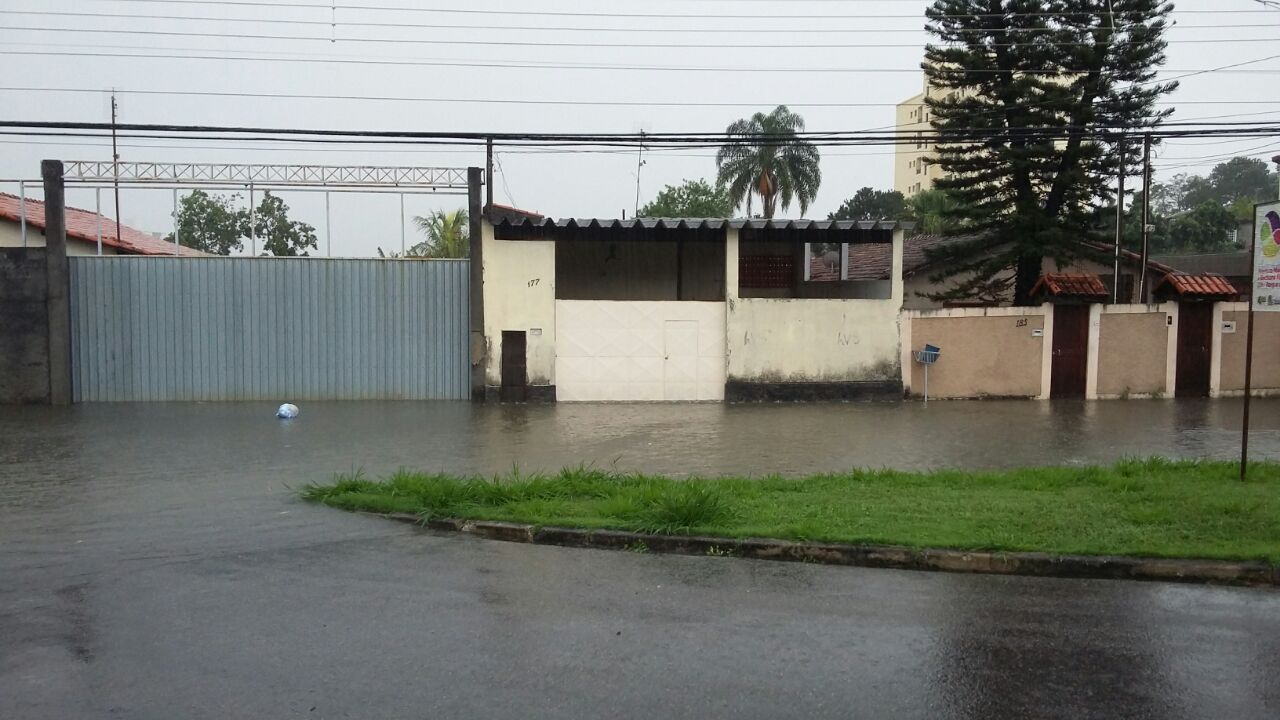 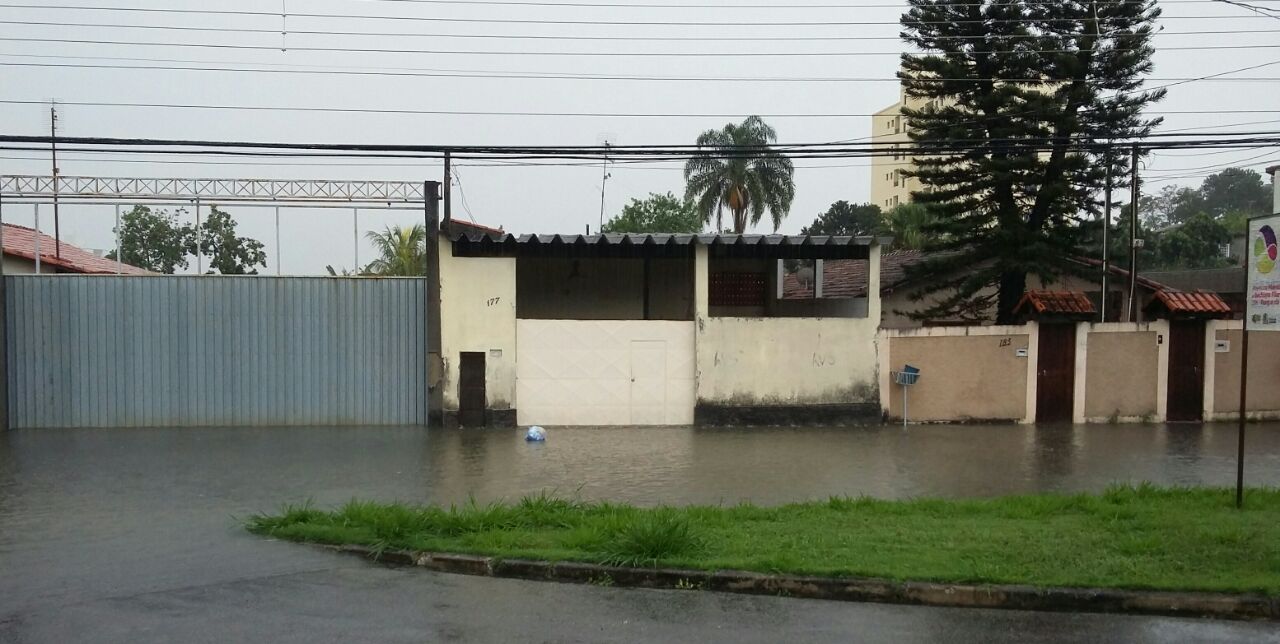 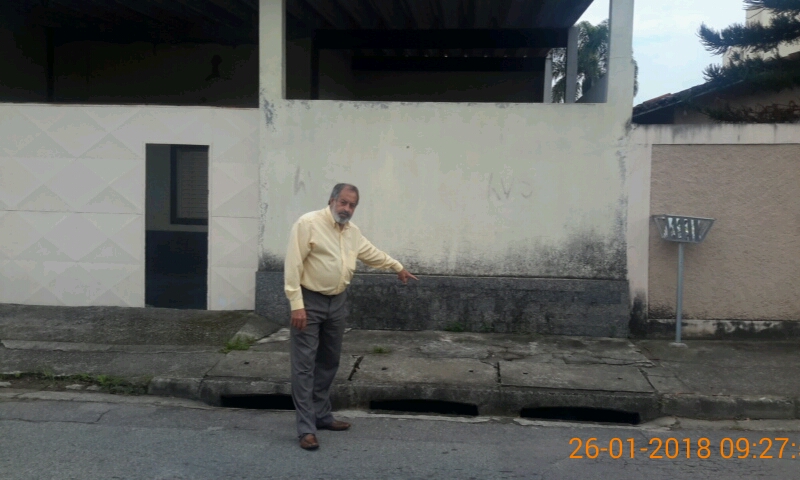 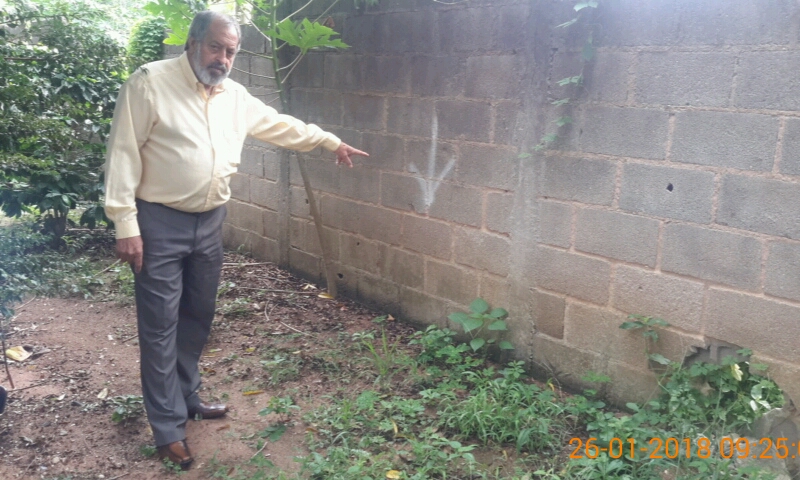 :Requer informações acerca da tubulação da galeria de águas pluviais que passa pelo imóvel de nº 177 da Rua Santa Cruz, no Jardim Califórnia.